Работаем по методике Юлианы Шевченко «Школа этикета» Одним из приоритетных направлений в работе детского сада является формирование норм поведенческой культуры воспитанников посредством изучения основ этикета. 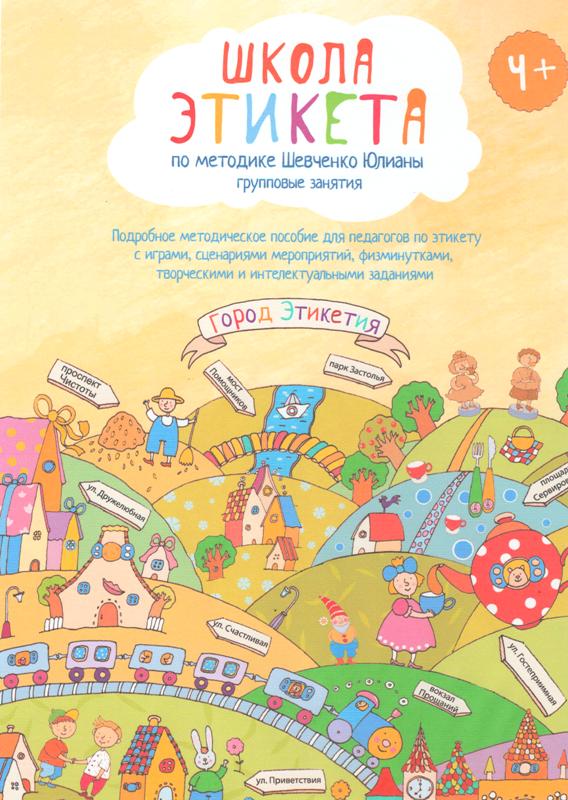             С  2016 – 2017 учебного года педагоги ДОО в практике своей работы используют  запатентованную методику эстетического воспитания и обучения этикету детей дошкольного возраста. Автор методики  обучения детей красивым манерам   «Школа этикета»  - Юлиана Шевченко.  С 2006 года она  занимается изучением этой области и результатом накопленного опыта в вопросе эстетического воспитания малышей стал  международный проект  «Школа этикета Шевченко Юлианы».            Чтобы занятия с дошколятами стали не только полезными, но и увлекательными, в разработанное автором пособие  включены игры, тематические вечеринки и мастер-классы, приготовлены   волшебные письма,  много интересной и красочной атрибутики.             Методика заключается в том, что ребенок с самого раннего возраста вовлекается в сказочную и игровую форму общения, направленную на формирование хороших привычек, красивых манер и внутренних качеств. За малышами наблюдают любимые сказочные герои, которые поощряют хорошие поступки ребенка и огорчаются плохим. Дети путешествуют по городу Этикетия, получают  послания в волшебный почтовый ящик от его жителей, с удовольствием выполняют задания. В игре дети получают ответы на вопросы: зачем чистить зубы, почему нельзя есть много сладкого или обижать животных, чем хороша дружба и чем могут закончиться постоянные капризы. А использование красивой атрибутики и аксессуаров вызывает у детей желание сделать уютным и красивым свое окружение, прививает интерес к эстетике. Кроме этого программа позволяет  раскрыть творческие способности ребенка, развить фантазию и воображение. 	Работая по методике «Школа этикета», педагоги СП ГБОУ гимназии «ОЦ «Гармония» г.о. Отрадный, «Детский сад №12» дополняют содержание программы: разработаны  конспекты непосредственно образовательной деятельности  и мастер-классов по теме «Этикет»,  составлена коллекция дидактических настольно-печатных игр, оформлен демонстрационный материал. С 2017 - 2018 учебного года содержание  части ООП ДОО, формируемой участниками образовательных отношений, дополняет  содержание Программы в области социально-коммуникативного развития  детей посредством решения задачи  формирования представлений о нормах и правилах поведения у детей дошкольного возраста,  воспитания культуры поведения дошкольников на основе этикетных правил в рамках реализация программы «Школа этикета». Программа «Школа этикета» реализуется в средних группах ДОО.Учебно-тематический план непосредственно образовательной деятельности по программе «Школа этикета»  в средних  группах детского садаДатаТема занятийРаздел программыКоличество часов Количество часов ДатаТема занятийРаздел программытеорит.практичсентябрьЗанятие 1. «Знакомство»Уроки этикета для детей на тему «Культура общения»
-1сентябрьЗанятие 2. «Приветствие»Уроки этикета для детей на тему «Культура общения»
-1сентябрьЗанятие 3. «Прощание»Уроки этикета для детей на тему «Культура общения»
-1сентябрьЗанятие 4. «Вежливые слова. Игра «Вежливые фанты»  Уроки этикета для детей на тему «Культура общения»
-1октябрьЗанятие 5. «Чистота и личная гигиена»Уроки этикета для детей на тему «Чистота и порядок»
-1октябрьЗанятие 6. «Микробы и бактерии»Уроки этикета для детей на тему «Чистота и порядок»
-1октябрьЗанятие 7. Мастер-класс «Веселое умывание».Уроки этикета для детей на тему «Чистота и порядок»
-1октябрьЗанятие 8. Мастер-класс «Чистенькие зубки».Уроки этикета для детей на тему «Чистота и порядок»
-1ноябрьЗанятие 9. «Порядок и внешний вид»-1ноябрьЗанятие 10. Мастер-класс «Встречают по одежке». -1ноябрьЗанятие 11. «Закрепляющая игра-викторина «Чистота и порядок»-1ноябрьЗанятие 12. «Сервировка стола»Уроки этикета для детей на тему «Столовый этикет»
-1декабрьЗанятие 13. Мастер-класс «Складываем салфетку».Уроки этикета для детей на тему «Столовый этикет»
-1декабрьЗанятие 14. «Поведение за столом»Уроки этикета для детей на тему «Столовый этикет»
-1декабрьЗанятие 15. «Что, чем и как едят. Учимся пользоваться столовыми приборами: эксперименты».Уроки этикета для детей на тему «Столовый этикет»
-1декабрьЗанятие 16. Мастер-класс «Праздничное оформление чайного стола».Уроки этикета для детей на тему «Столовый этикет»
-1январьЗанятие 17.  «Поведение в гостях»Уроки этикета для детей на тему «Хорошие манеры»
-1январьЗанятие 18.  «Гостеприимство»Уроки этикета для детей на тему «Хорошие манеры»
-1январьЗанятие 19.  Вручение и получение подарков.Уроки этикета для детей на тему «Хорошие манеры»
-1февральЗанятие 20. Мастер-класс «Оформление подарков».Уроки этикета для детей на тему «Хорошие манеры»
-1февральЗанятие 21. Мастер-класс «Вам букет».Уроки этикета для детей на тему «Хорошие манеры»
-1февральЗанятие 22. Мастер-класс «Поздравительная открытка».Уроки этикета для детей на тему «Хорошие манеры»
-1февральЗанятие 23. Мастер-класс «Игры для гостей».Уроки этикета для детей на тему «Хорошие манеры»
-1мартЗанятие 24. Сюжетная игра  «Хорошие манеры».Уроки этикета для детей на тему «Хорошие манеры»
-1мартЗанятие 25. «Я и моя семья»Уроки этикета для детей на тему «Мама, папа, я – дружная семья» 
-1мартЗанятие 26. Мастер-класс «Составляем родовое дерево».Уроки этикета для детей на тему «Мама, папа, я – дружная семья» 
-1мартЗанятие 27. «Маленькие помощники»Уроки этикета для детей на тему «Мама, папа, я – дружная семья» 
-1апрельЗанятие 28. Квест «Генеральная уборка».Уроки этикета для детей на тему «Мама, папа, я – дружная семья» 
-1апрельЗанятие 29. «Мы по улице пойдем»Уроки этикета для детей на тему «Соблюдение этикета в общественных местах»-1апрельЗанятие 30. Мы едем, едем, едем…»Уроки этикета для детей на тему «Соблюдение этикета в общественных местах»-1апрельЗанятие 31. «Вежливые покупатели»Уроки этикета для детей на тему «Соблюдение этикета в общественных местах»-1майЗанятие 32. «Идем в театр»Уроки этикета для детей на тему «Соблюдение этикета в общественных местах»-1майЗанятие 33. «Вежливость – закон для всех»-1майЗанятие 34. Проведение мероприятия совместно с родителями «Выпускной  бал в Школе этикета».-1